  MADONAS NOVADA PAŠVALDĪBA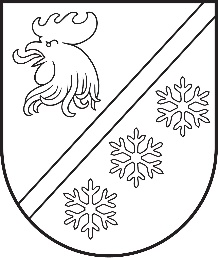 Reģ. Nr. 90000054572Saieta laukums 1, Madona, Madonas novads, LV-4801 t. 64860090, e-pasts: pasts@madona.lv ___________________________________________________________________________MADONAS NOVADA PAŠVALDĪBAS DOMESLĒMUMSMadonā2024. gada 30. maijā						        	     		           Nr. 319								                    (protokols Nr. 9, 6. p.)				Par nekustamā īpašuma Rīgas iela 4, Cesvainē, Madonas novadā, nodošanu bez atlīdzības valsts īpašumāNekustamais īpašums Rīgas iela 4, Cesvainē, Madonas novadā,  ar kadastra Nr. 7007 001 0042 sastāv no zemes vienības ar kadastra apzīmējumu 7007 001 0091 1,8535 ha platībā, uz kuras atrodas ēka ar kadastra apzīmējumu 7007 001 0042 001.Īpašums reģistrēts Vidzemes rajona tiesas Cesvaines pilsētas zemesgrāmatas nodalījumā Nr. 100000159186. Saskaņā ar Publiskas personas mantas atsavināšanas likuma 42. panta otro daļu, atvasinātas publiskas personas nekustamo īpašumu var nodot bez atlīdzības citas atvasinātas publiskas personas vai valsts īpašumā. Atvasinātas publiskas personas lēmējinstitūcija lēmumā par atvasinātas publiskas personas nekustamā īpašuma nodošanu bez atlīdzības nosaka, kādas valsts pārvaldes funkcijas, atvasinātas publiskas personas funkcijas vai deleģēta pārvaldes uzdevuma veikšanai nekustamais īpašums tiek nodots. Nostiprinot atvasinātas publiskas personas vai valsts īpašuma tiesības uz nekustamo īpašumu, zemesgrāmatā izdarāma atzīme par atvasinātas publiskas personas lēmumā noteiktajiem tiesību aprobežojumiem. Ja nekustamais īpašums vairs netiek izmantots atvasinātas publiskas personas lēmējinstitūcijas lēmumā par atvasinātas publiskas personas nekustamā īpašuma nodošanu bez atlīdzības norādītās valsts pārvaldes funkcijas, atvasinātas publiskas personas funkcijas vai deleģēta pārvaldes uzdevuma veikšanai, valsts vai atvasināta publiska persona šo īpašumu bez atlīdzības nodod tai atvasinātai publiskai personai, kura šo nekustamo īpašumu nodevusi.Nekustamais īpašums Rīgas iela 4, Cesvainē, Madonas novadā, ar kadastra Nr. 7007 001 0042, valstij, Aizsardzības ministrijas personā tiek nodots bez atlīdzības valsts aizsardzības politikas īstenošanai, Zemessardzes 26. kājnieku bataljona vajadzībām. Saskaņā ar “Pašvaldību likuma” 10. panta (1) daļu Dome ir tiesīga izlemt ikvienu pašvaldības kompetences jautājumu, Publiskas personas mantas atsavināšanas likuma 3. panta pirmās daļas 6. punktu, 5. panta pirmo daļu, 42. panta otro daļu, 42.1 pantu, 43. pantu, ņemot vērā 15.05.2024. Uzņēmējdarbības, teritoriālo un vides jautājumu komitejas atzinumu, atklāti balsojot: PAR – 16 (Agris Lungevičs, Aigars Šķēls, Aivis Masaļskis, Andris Dombrovskis, Andris Sakne, Artūrs Čačka, Artūrs Grandāns, Arvīds Greidiņš, Gatis Teilis, Guntis Klikučs, Iveta Peilāne, Kaspars Udrass, Māris Olte, Sandra Maksimova, Valda Kļaviņa, Zigfrīds Gora), PRET - NAV, ATTURAS - NAV, Madonas novada pašvaldības dome NOLEMJ:Nodot bez atlīdzības valstij, Aizsardzības ministrijas personā, nekustamo īpašumu Rīgas iela 4, Cesvainē, Madonas novadā, kadastra Nr. 7007 001 0042, kas sastāv no zemes vienības ar kadastra apzīmējumu 7007 001 0091 1,8535 ha platībā un ēkas ar kadastra apzīmējumu 7007 001 0042 001, valsts aizsardzības politikas īstenošanai, Zemessardzes 26. kājnieku bataljona vajadzībām.Noteikt  pienākumu Aizsardzības ministrijai bez atlīdzības nodot nekustamo īpašumu Rīgas iela 4, Cesvainē Madonas novadā, kadastra Nr. 7007 001 0042, Madonas novada pašvaldībai, ja tas vairs netiek izmantots valsts aizsardzības politikas īstenošanai. Madonas novada pašvaldības Nekustamā īpašuma pārvaldības un teritoriālās plānošanas nodaļai pēc Ministru kabineta rīkojuma pieņemšanas par nekustamā īpašuma Rīgas iela 4, Cesvainē, Madonas novadā, kadastra Nr. 7007 001 0042, pārņemšanu valsts īpašumā, nodot nekustamo īpašumu Aizsardzības ministrijai, sastādot nodošanas - pieņemšanas aktu.Kontroli par lēmuma izpildi uzdot pašvaldības izpilddirektoram U. Fjodorovam.Domes priekšsēdētājs					             A. Lungevičs	Čačka 28080793